ANEXOS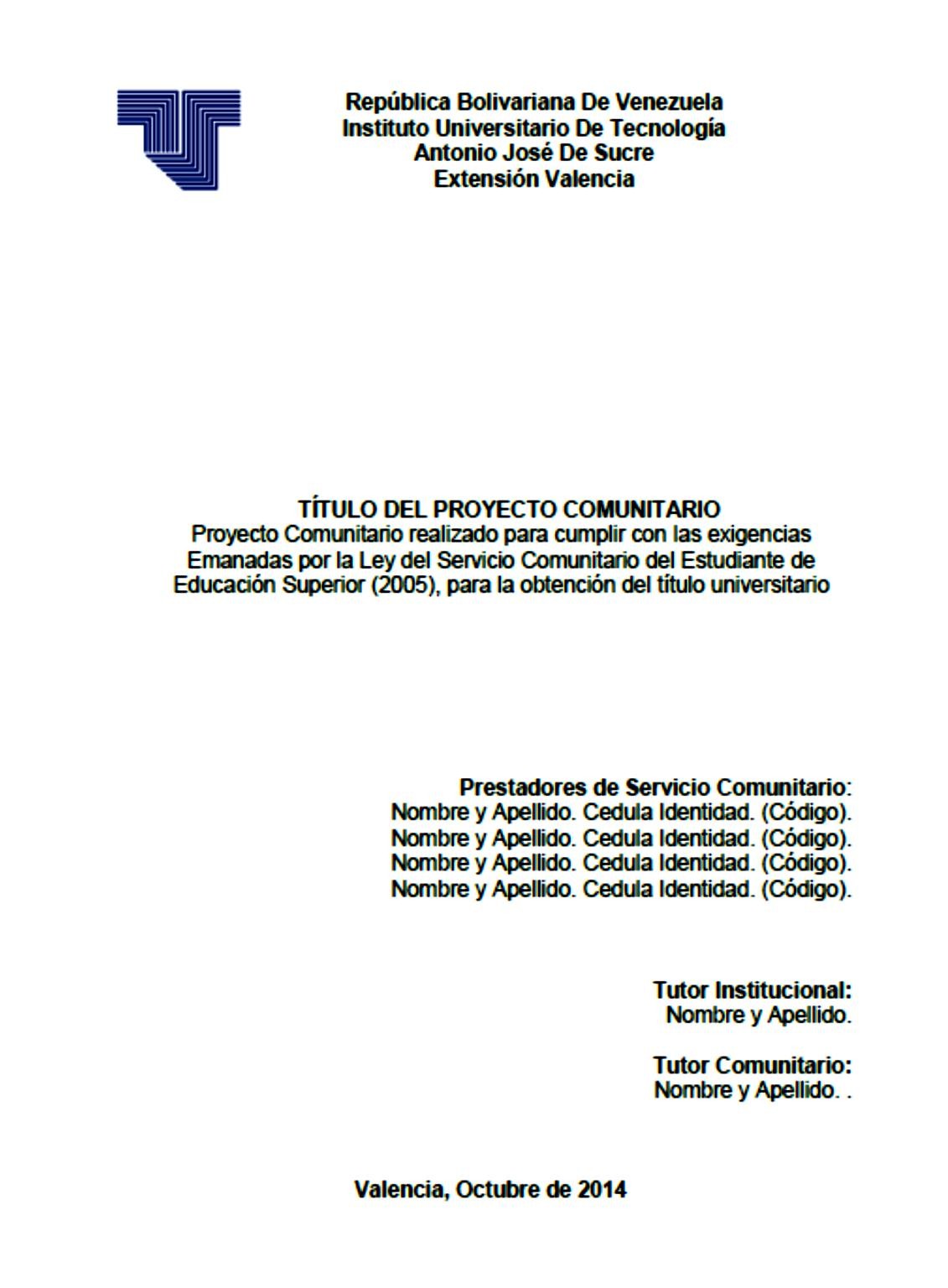 Anexo n° 1. Portada de Informe EscritoCOLORES DE LA CARÁTULA DEL INFORME S.C.:CARRERAS ADMINISTRATIVAS / VINOTINTOCARRERAS TECNOLÓGICAS / AZUL MARINO